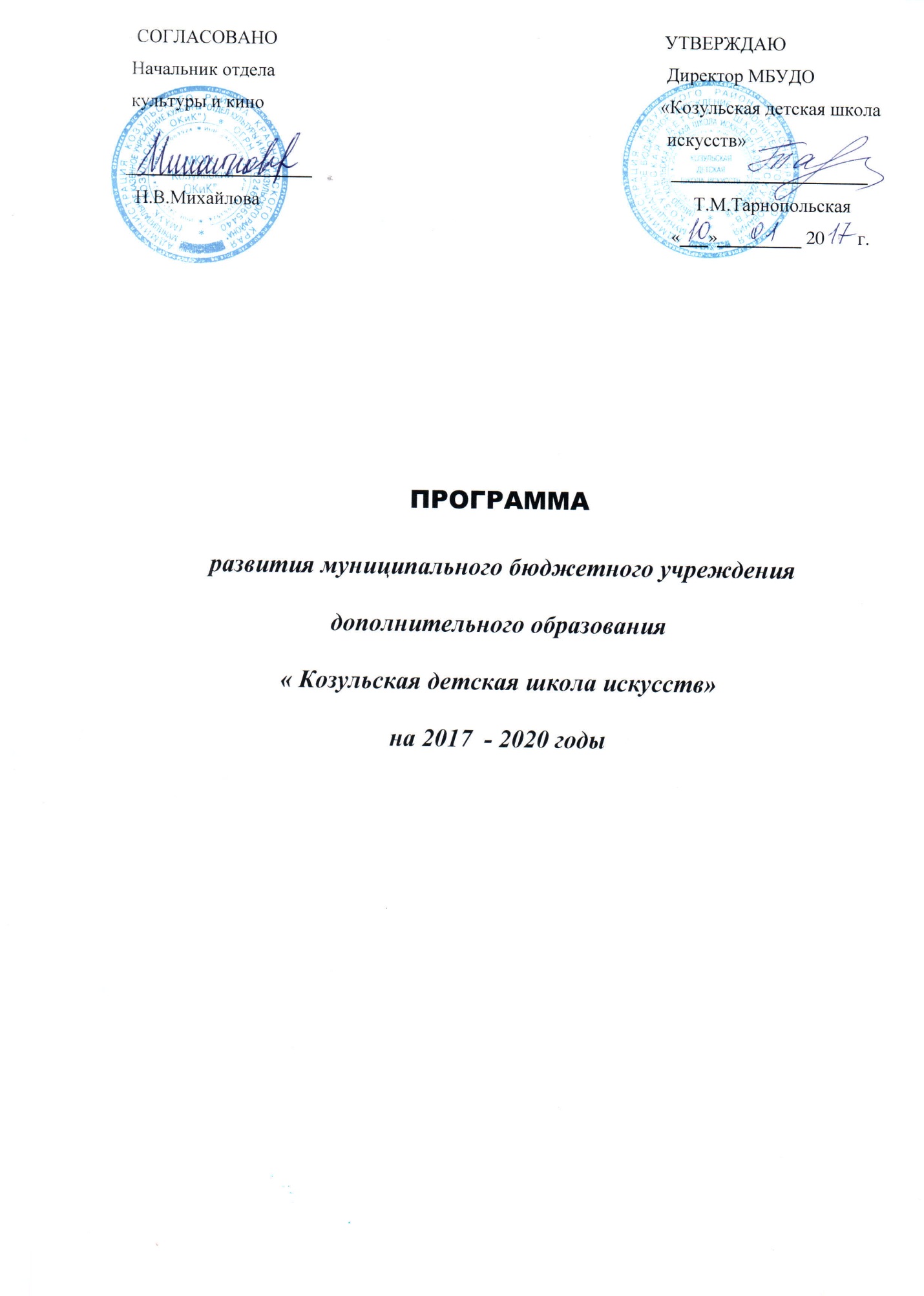 СТРУКТУРА ПРОГРАММЫ РАЗВИТИЯ 1. Введение.2. Анализ текущего состояния ДШИ. Характеристика проблемы (проблем), на решение которой направлена Программа.3. Основная цель и задачи программы развития.4. Основные характеристики Программы: сроки и этапы, перечень целевых показателей и индикаторов, отражающих ход ее реализации.5. Мероприятия и проекты программы, обеспечивающие ее реализацию.6.  Механизм реализации Программы.7. Оценка эффективности Программы.Введение       Детская школа искусств п. Козулька была образована в 1974 году и является  единственным в районе учреждением дополнительного образования детей художественно-эстетической направленности и допрофессиональной подготовки. До 1991 года была музыкальной. В 1995 году открылся класс изобразительного искусства, а в 1998 году – классы хореографии. С появлением новых преподавателей и открытием классов учреждение поменяло статус и стало  школой искусств. С 1999 года в учреждении функционирует  детский хореографический ансамбль «Калейдоскоп», которым руководят Татьяна Михайловна Тарнопольская и Елена Владимировна Трохачева является пропагандистом многогранного  танцевального искусства народов, проживающих не только на территории района, края, региона, в его репертуаре есть танцы народов ближнего и дальнего зарубежья. Ансамбль с честью носит звание «образцовый художественный коллектив». Ежегодно учащиеся школы под руководством талантливых преподавателей становятся лауреатами, дипломантами международных, всероссийских, региональных конкурсов.   Школа искусств, как воспитательно-образовательное учреждение, работает над проблемой нравственного, культурного воспитания обучающихся,  через приобщение к искусству как можно большего числа детей и взрослых. Главной    формой   воспитательной  работы  в школе,  в целях формирования  творческой  активности  обучающихся,    является   внеклассная  концертно-просветительская деятельность. Активно реализуются подпрограммы: школьная филармония «Мир музыки» и работа с одаренными детьми «Одаренные дети».Взаимодействие с образовательными и культурно-просветительскими учреждениями позволяет:  выходить на массовую аудиторию с целью пропаганды музыкального искусства, практически применять приобретенные навыки обучающимися. Традиционными мероприятиями остаются:  тематические  концерты   к   праздничным  датам:   День  матери,   День Победы 9 мая, Женский  день  8 марта, новогоднее представление, посвящение  в  учащиеся.Одним из важнейших условий эффективного  управления развитием качества образования, повышения рейтинга  школы является реализация принципа социального партнерства. Развивается  социальное  партнерство, как  условие,  обеспечивающее  высокую  мотивацию  учащихся  к  обучению,  эффективное  взаимодействие  с  учреждениями  и    организациями  поселка. Основными формами  взаимодействия с социумом являются: лекции-концерты, выездные концерты, конкурсы. Детская школа искусств, имеющая многолетнюю, насыщенную событиями историю, является примером активной  созидательной роли в формировании социокультурной среды и сохранении традиций.       Преподаватели школы стимулируют учащихся к профессиональному росту и выбору профессии, так  в 2015-2016 годах несколько учащихся стали студентами  учреждений: Красноярский институт искусств – 1 чел., Краевого колледжа культуры и искусства г. Минусинск – 1 чел., Красноярского педагогического колледжа- 1 чел.2. Анализ текущего состояния ДШИ. Характеристика проблемы (проблем), на решение которой направлена Программа.     Школа  осуществляет  образовательную  деятельность  по дополнительным общеразвивающим (музыкальное, изобразительное, хореографическое искусство), и дополнительной предпрофессиональной общеобразовательной  программе в области изобразительного искусства «Живопись».  Образовательные программы  по дополнительным общеобразовательным программам разработаны  на основе типовых  программ, в соответствии с Законом РФ «Об образовании», учебным планом,  с учетом специфики обучения в детской школе искусств. Программы рассчитаны на обучающихся с разными способностями. Образовательные программы по дополнительным предпрофессиональным общеобразовательным программам в области искусств разработаны школой самостоятельно в соответствии с Законом РФ «Об образовании» и Федеральными государственными требованиями к минимуму содержания, структуре и условиям реализации программ, а также срокам их реализации (ФГТ).В   Школе  обучается 142 учащихся. В школе ведется обучение игре  на  фортепиано, виолончели,  домре, гитаре, изобразительному искусству, хореографическому искусству.Сведения о контингенте обучающихся    Преподаватели ДШИ – опытные наставники и молодые специалисты, 3 преподавателя имеют высшую квалификационную категории, 4 преподавателя – первую. Средний возраст 42 года, В учреждении ведется систематическая работа по  повышению квалификации и профессиональной переподготовки педагогических и руководящих кадров на основе систематического анализа потребностей, через внедрение новых форм и методов обучения. Преподаватели  повышают свой профессиональный уровень, участвуя в работе семинаров, творческих лабораторий, мастер-классах,  принимают активное участие в работе педагогических чтений на базе ДШИ г. Назарова. Преподаватели инструментальных классов демонстрируют исполнительское мастерство в составе дуэтов  «Вдохновение» (фортепиано-домра) и «Гармония» (фортепиано-виолончель») на концертных площадках поселка.      Ежегодно учащиеся профгруппы принимают участие в работе творческой школы «Я – профессионал» на базе лагеря «Гренада».   Взаимодействие с учреждениями высшего и среднего профессионального образования г. Красноярска ( художественное училище им. В.И.Сурикова, художественный институт,  колледж искусств  им. П.И.Иванова-Радкевича, хореографический колледж) позволяет получить методическую и консультационную помощь по вопросам педагогики, поучаствовать  в мастер-классах с ведущими преподавателями.    Совместная деятельность с учреждениями культурной и социальной сферы, образования, СМИ, комитетом по спорту и молодежной политике, общественными организациями  налажена уже много лет и имеет позитивные результаты. Сотрудничество  с Межнациональным культурным центром способствует развитию партнерства с национальными диаспорами, проживающими на территории Красноярского края;     На протяжении многих лет налажены связи с различными печатными средствами массовой информации: районной газетой «Авангард», краевыми изданиями «Экран-информ», «Сибирский округ». В доступной, интересной форме освещаются культурные события и мероприятия. Через районную газету дается полезная информация для родителей, школьников.        Участие в проектной деятельности стало неотъемлемой частью работы педагогического коллектива ДШИ. Участие в краевых целевых программах «Культура Красноярья», «Дети», «Одаренные дети Красноярья», конкурсах социокультурных проектов позволило значительно  модернизировать материально-техническую базу, создать благоприятные условия для обучения и воспитания обучающихся. МБУДО «Козульская детская школа искусств» является членом Невской образовательной ассамблеи и в 2016 году получила диплом Лауреата  Всероссийского  конкурса «Образовательная организация XXI века. Лига лидеров – Лучшая организация дополнительного образования детей – 2016».     По инициативе преподавателей хореографии Тарнопольской Татьяны Михайловны и Трохачевой Елены Владимировны один раз в два года проходит открытый зональный конкурс-фестиваль хореографических коллективов «Грани танца», посвященный Всемирному дню танца.   Процент охвата образовательными услугами учащихся школ поселка Козулька в возрасте от 7 до 17 лет составляет  в среднем 10 %., сохранность контингента в среднем 72%, процент учащихся, участвующих в творческих мероприятиях (конкурсах, олимпиадах, мастер-классах)  около 65%.Системные и текущие проблемы ДШИ и формулировка задач как путей преодоления проблемы:3. Основная цель  и задачи программы развития. Целью Программы является создание условий для эффективного развития детской школы искусств, направленного на обеспечение доступности качественного дополнительного образования детей в сфере культуры и искусства, отвечающего требованиям современного социально ориентированного развития региона.Указанная цель будет достигнута в процессе решения следующих задач:задача 1 «Внедрение и успешное функционирование новых организационно-финансовых механизмов, обеспечивающих жизнедеятельность ДШИ»;задача 2 «Обеспечение конкурентоспособности ДШИ, в том числе, путем расширения спектра образовательных программ, качественной реализации дополнительных предпрофессиональных программ в области искусств»;задача 3 «Сетевое взаимодействие ДШИ с другими образовательными организациями и организациями культуры»;задача 4 «Обеспечение информационной открытости ДШИ, положительного имиджа в регионе».Задача 1 предусматривает проведение работ совместно с учредителем по переходу на нормативно-подушевое финансирование путем определения нормативных затрат на реализацию образовательных программ и формирование муниципального задания на основе расчета стоимостных и количественных показателей.Реализация задачи 1 обеспечит объективность и прозрачность бюджетного финансирования, зависящего от состава, содержания и объема образовательной услуги; позволит осуществлять перспективное планирование и осуществлять управление различными источниками финансирования.Задача 2 предполагает обновление и совершенствование содержания образования, модернизацию технологий, при активном участии профессионального сообщества. В процессе решения задачи произойдет постепенное обновление содержания образования, основанного на гармоничном и гибком взаимодействии предпрофессиональных и общеразвивающих программ в области искусств, будет увеличено количество реализуемых программ и увеличен контингент обучающихся. Обеспечена реализация сокращенных образовательных программ и индивидуальных учебных планов, в том числе для детей с ограниченными возможностями здоровья.Недостаточность ресурсного обеспечения реализации общеразвивающих программ в области искусств может быть компенсирована за счет решения задачи 3 –сетевого взаимодействия детской школы искусств с другими образовательными организациями и организациями культуры. Сетевое взаимодействие предполагает разработку локальной нормативной базы и осуществляется на основании договора между организациями, в котором закрепляются принципы взаимодействия, включающие в себя:- требования к образовательному процессу;- требования к материально-техническому обеспечению;- требования к способу реализации сетевого взаимодействия.При решении данной задачи будет обеспечено увеличение контингента учащихся детской школы искусств, увеличен процент охвата детского населения региона работой школы.В рамках задачи 4 предполагается создание современной информационной системы, обеспечивающей активную социально ориентированную деятельность школы и ее творческую открытость.Информационное обеспечение деятельности детской школы искусств становится одним из важнейших условий качественно нового уровня образования в сфере культуры и искусства, привлечения внимания различных категорий населения к деятельности детской школы искусств.4. Сроки и этапы реализации Программы развития.Программа будет реализована в 2017 - 2020 годах в 2 этапа.Первый этап - 2017 - 2018 годы.В результате реализации этого этапа будет разработана нормативно-правовая база нововведений, учебно-организационная и учебно-методическая документация. Определены исполнители, созданы временные творческие коллективы, заключены договора. В ходе данного этапа будет обеспечено гибкое и эффективное обновление, а также корректировка внедряемых моделей и проводимых мероприятий с учетом произошедших изменений нормативно-правовых оснований и складывающейся правоприменительной практики.Второй этап – 2019 - 2020 годы.В результате выполнения второго этапа произойдут принципиальные изменения, определяющие переход детской школы искусств в качественно новое состояние.5.  Мероприятия и проекты программы, обеспечивающие ее реализацию.Решение задач Программы обеспечивается путем реализации системы соответствующих мероприятий и комплексных проектов.В рамках задачи 1«Внедрение и успешное функционирование новых организационно-финансовых механизмов, обеспечивающих жизнедеятельность ДШИ»  будут реализованы следующие мероприятия:мероприятие 1.1 «Определение финансово-экономических основ деятельности детской школы искусств»Содержанием мероприятия является разработка документа «Нормативные затраты на оказание  муниципальных услуг и нормативных затрат на содержание имущества детской школы искусств, реализующей дополнительные предпрофессиональные и общеразвивающие программы в области искусств, как основа внедрения нормативно-подушевого финансирования».Данное мероприятие предполагает: согласование с учредителем плана разработки документа и его содержания, создание рабочей группы, изучение и анализ нормативных документов, подготовку расчетных данных и показателей, разработку локального акта, проведение профессиональной экспертизы, утверждение  итогового документа учредителем.мероприятие 1.2 «Развитие системы платных услуг как внебюджетного источника финансирования».Решение задачи 2 «Обеспечение конкурентоспособности ДШИ, в том числе, путем расширения спектра образовательных программ, качественной реализации дополнительных предпрофессиональных программ в области искусств» согласуется с мероприятиями по выполнению задачи 1, а также предполагает проведение следующих мероприятий:мероприятие 2.1 «Разработка и внедрение предпрофессиональных программ»;мероприятие 2.2 «Разработка учебно-методических комплексов к учебным предметам предпрофессиональных программ»;мероприятия 2.3 «Проведение ежегодного мониторинга предпрофессиональных программ» с участием педагогической, родительской общественности.В рамках задачи 3 «Сетевое взаимодействие ДШИ с другими образовательными организациями и организациями культуры» будут реализованы следующие мероприятия:мероприятие 3.1 «Разработка модели сетевого взаимодействия детской школы искусств с общеобразовательной школой и краеведческим музеем при реализации дополнительных общеразвивающих программ»;Решение задачи 4 «Обеспечение информационной открытости ДШИ, положительного имиджа в регионе» включает реализацию комплексного проекта «Модернизация детской школы искусств», который обеспечит создание современной информационно-коммуникационной системы (ИКС), способной мобильно реагировать и отражать значимые события в школе и регионе, содержать  актуальные базы данных, осуществлять интерактивные процессы. Создание ИКС предполагает:модернизацию официального сайта детской школы искусств;компьютерное оснащение учебного класса.6. Механизм реализации Программы.Руководителем Программы является директор детской школы искусств, который несет персональную ответственность за ее реализацию, конечные результаты, целевое и эффективное использование выделяемых на выполнение Программы финансовых средств, а также определяет формы и методы управления реализацией Программы.Директор детской школы искусств:осуществляет координацию деятельности государственных заказчиков Программы по эффективной реализации ее мероприятий участниками Программы, а также анализ использования средств федерального бюджета, средств бюджетов субъектов Российской Федерации и средств внебюджетных источников;обеспечивает работу с различными органами муниципальной власти, бюджетными, коммерческими организациями, общественными организациями и советами;разрабатывает в пределах своих полномочий нормативные правовые акты (локальные акты), необходимые для выполнения Программы;подготавливает аналитические материалы о ходе реализации Программы;осуществляет ведение отчетности реализации Программы;подготавливает при необходимости в установленном порядке предложения об уточнении мероприятий Программы на очередной финансовый год, уточняет затраты на реализацию мероприятий Программы, а также механизм ее выполнения;заключает необходимые оговоры и соглашения;создает временные творческие коллективы по выполнению мероприятий и проектов в рамках Программы;несет ответственность за своевременную и качественную реализацию Программы, обеспечивает эффективное использование средств, выделяемых на ее реализацию;организует внедрение информационных технологий в целях управления реализацией Программы и контроля за ходом выполнения ее мероприятий;организует размещение на официальном сайте детской школы искусств в информационно-телекоммуникационной сети «Интернет» информации о ходе и результатах реализации Программы, финансировании ее мероприятий, привлечении средств внебюджетных источников, проведении мероприятий в рамках Программы, а также о порядке возможного участия в ней.В целях привлечения работников детской школы искусств к управлению Программой развития директором создается координационный совет Программы. В его состав входят педагогические и другие работники детской школы искусств, а также представители родительской общественности, местных органов власти и другие.Состав координационного совета утверждается директором детской школы искусств. Основными задачами координационного совета являются:внесение предложений и рассмотрение тематики и содержания программных проектов;рассмотрение материалов о ходе реализации программных мероприятий и предоставление рекомендаций по их уточнению, а также рассмотрение итогов реализации Программы;контроль соответствия проектов Программы установленным требованиям к методике и содержанию мероприятий Программы;выявление технических и организационных проблем в ходе реализации Программы и разработка предложений по их решению.Результаты выполнения Программы развития обсуждаются на педагогических советах школы и представляются в ежегодных публичных отчетах по выполнению основных мероприятий Программы развития и индикативных показателей эффективности их выполнения.7. Оценка эффективности Программы. Перечень целевых показателей, отражающих ход ее реализацииЭффективность реализации Программы развития определяется путем определения показателей выполнения Программы, соотнесения прогнозных результатов с результатами, обозначенными в Программе.При этом важнейшим показателем эффективности будет являться констатация достижения детской школы искусств нового качественного состояния, определяемого изменениями важнейших элементов образовательной системы ДШИ, а именно:внедрение и успешное функционирование новых организационно-финансовых механизмов, обеспечивающих жизнедеятельность ДШИ;обеспечение информационной открытости ДШИ, положительного имиджа в регионе;обеспечение конкурентоспособности ДШИ, в том числе:- путем качественной реализации дополнительных предпрофессиональных программ в области искусств- сетевого взаимодействия ДШИ с другими образовательными организациями и организациями культуры- расширения спектра платных образовательных услуг.Перечень целевых показателей, отражающих ход реализации Программы развития№КлассыКоличество обучающихся1Музыкальное искусство212Хореографическое искусство623Изобразительное искусство59Итого:142проблемазадачаотсутствие объективных показателей финансирования образовательных программвнедрение и успешное функционирование новых организационно-финансовых механизмов, обеспечивающих жизнедеятельность ДШИнедостаточная обеспеченность образовательного процесса для учащихся с особыми образовательными потребностями, одаренных учащихсяповышение доступности образования для учащихся с особыми образовательными потребностями, одаренных учащихся неразработанность системы оценки качества образованияразработка и применение критериев качества реализации образовательных программ, развитие независимой системы оценки качества образованияотсутствие эффективной информационной системы, способной обеспечить информационную открытость ДШИ, ее имиджевую привлекательностьобеспечение информационной открытости ДШИ, положительного имиджа в регионеналичие конкурентной образовательной средыобеспечение конкурентоспособности ДШИ, в том числе, путем качественной реализации дополнительных предпрофессиональных программ в области искусствизолированность ДШИ в культурно-образовательном пространстве региона, ресурсная недостаточность в реализации образовательных программ  сетевое взаимодействие ДШИ с другими образовательными организациями и организациями культурынедостаточная обеспеченность реализации образовательных программ педагогическими кадрамиразвитие кадрового потенциала ДШИ Наименование мероприятия, проектаОжидаемые результатыПоказатели выполнения1. «Определение финансово-экономических основ деятельности детской школы искусств» 2. «Разработка и внедрение предпрофессиональных программ»3. «Разработка учебно-методических комплексов к учебным предметам предпрофессиональных программ»4. «Проведение ежегодного мониторинга предпрофессиональных программ» 5. «Разработка модели сетевого взаимодействия детской школы искусств с общеобразовательной школой и краеведческим музеем при реализации дополнительных общеразвивающих программ»6. «Модернизация детской школы искусств»Финансовое обеспечение реализации образовательных программ на основе муниципального задания, рассчитанного  по принципам нормативно-подушевого финансирования.Пополнение контингента учащихся, обучающихся в рамках дополнительных предпрофессиональных программ. Учебно-методическое обеспечение не менее 50% учебных предметов обязательной части предпрофессиональных программ.Увеличение конкурса при приеме на предпрофессиональные программы – в среднем, не менее 1,5 человек на место; увеличение количества детей, участвующих в творческих мероприятиях – не менее 80% учащихся; увеличение количества поступающих в профессиональные организации.Увеличение контингента учащихся детской школы искусств, осваивающих общеразвивающие программы, за счет открытия новых инструментальных классов, увеличить процент охвата детского населения поселка работой школы.Модернизация официального сайта детской школы искусств;компьютерное оснащение учебного класса, обновление новыми музыкальными инструментами, сценическими костюмами.Внедрение нормативно-подушевого механизма финансирования дополнительных предпрофессиональных и общеразвивающих программ на основе разработанного документа «Нормативные затраты на оказание  муниципальных услуг и нормативные затраты на содержание имущества детской школы искусств, реализующей дополнительные предпрофессиональные и общеразвивающие программы в области искусств».Увеличение количества реализуемых предпрофессиональных программ Разработка и утверждение учебно-методических комплексов к учебным предметам предпрофессиональных программ.Повышение качества реализуемых предпрофессиональных программ.При выполнении мероприятий 4 и 5 будет обеспечена успешная реализация вновь разработанных общеразвивающих программ в области искусств за счет использования ресурсов районной библиотеки, общеобразовательных школ , краеведческого музея. Финансовое и организационное обеспечение модернизации детской школы.